ПОЛОЖЕНИЕо проведении фестиваля авторской песни«Зеленая Карета-2022»XXХIII Фестиваль авторской песни «Зеленая Карета» проводится с целью дальнейшего укрепления и развития формата авторской (бардовской, туристической) песни. Цель фестиваля реализуется путем создания условий для проведения творческого конкурса для выявления наиболее талантливых авторов и исполнителей песен и поэтических текстов, а также в организации и проведении  концертных программ, соответствующих заявленному формату фестиваля.Девиз фестиваля: «Умные песни – умным людям». 
ВРЕМЯ И МЕСТО ПРОВЕДЕНИЯ. 
•    Фестиваль проводится в форме туристического слета в окрестностях г. Каменска-Уральского на левом берегу реки Камышенка (в 3-х км юго-восточнее деревни Малое Белоносово). 
•    Время проведения фестиваля 20 августа 2022 г. 

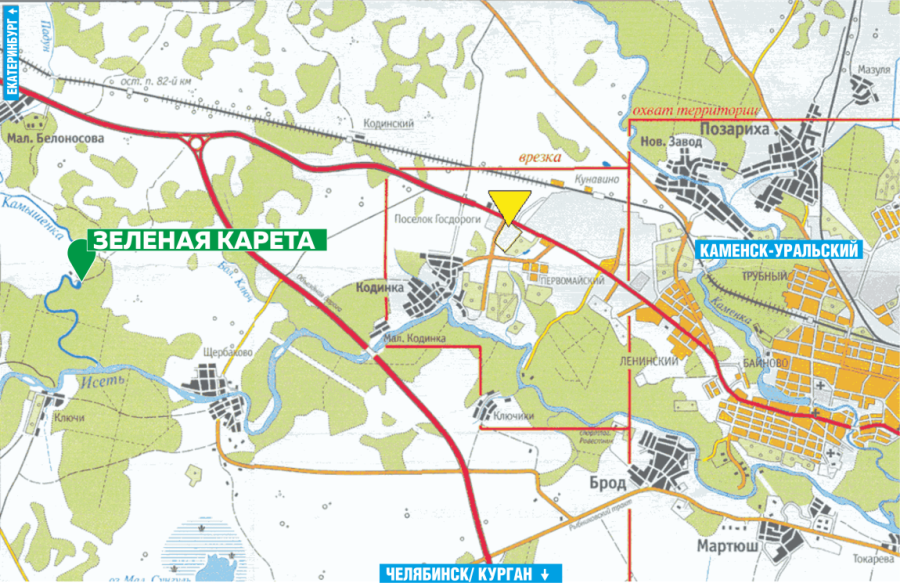 ОРГАНИЗАТОР ФЕСТИВАЛЯ. 
•    Организаторам фестиваля является Муницуипальное автономное учреждение культуры «Социально-культурный центр города  Каменска-Уральского» (МАУК «СКЦ»).
Адрес МАУК «СКЦ»: 623400, Свердловская область, г. Каменск-Уральский, ул. Ленина, 36, тел. 8 3439 37 93 93) 

•    Фестиваль проводится Организатором в рамках исполнения Муниципального задания ОМС «Управление культуры г. Каменска-Уральского» на 2022 год и согласовывается с администрацией Каменского городского округа.  
•    К подготовке и участию в фестивале широко привлекаются иные бюджетные, коммерческие, общественные организации и волонтеры. 
•    Организатор фестиваля обеспечивает проведение необходимых административно-хозяйственных мероприятий по функционированию фестиваля и формирует общественный Оргкомитет фестиваля. ОБЩЕСТВЕННЫЙ ОРГКОМИТЕТ ФЕСТИВАЛЯ. •   В состав Оргкомитета входят представители Организатора и всех добровольных и иных объединений и организаций, принимающих активное участие в подготовке и проведении фестиваля, как то: представители туристических секций, молодежных, патриотических и иных организаций, выражающих согласие с направлением и темой проводимого мероприятия);
•    Общественный Оргкомитет: 
- разрабатывает и утверждает настоящее Положение о проведении фестиваля; 
- утверждает график концертных и иных массовых мероприятий на фестивале; 
- определяет состав и правила поведения гостей и участников фестиваля; 
- утверждает состав конкурсного Жюри фестиваля. 

РЕСУРСЫ ФЕСТИВАЛЯ: 
•    Ресурсы Организатора: транспорт, стройматериалы, инструменты, звуковая и световая аппаратура, работа собственного и наемного персонала и т.д.);  
•    Добровольные пожертвования;  
•    Средства от продажи права на торговлю, проведение рекламных и иных акций на территории фестиваля; 
•    Средства от реализации билетов на гала-концерт фестиваля. (Стоимость билета 150 руб. Дети возрастом до 12 лет – бесплатно).

ИНФОРМАЦИЯ О ФЕСТИВАЛЕ:
Информация о фестивале (сроки, Положение, оперативная информация, фото, видео) выкладывается Организатором в открытый доступ НЕ ПОЗДНЕЕ, ЧЕМ ЗА МЕСЯЦ
на сайте МАУК «СКЦ»  https:/skc66.ru и в социальных сетях: «ВКонтаке»   http://vk.com/z_kareta; 
«Одноклассники»     http://ok.ru/kontsertyaksp
ЭКОЛОГИЧЕСКИЙ СБОРЭкологический сбор взымается с целью погашения расходов Организатора на проведение мероприятий для приведения фестивальной поляны в изначальное состояние (сбор и вывоз мусора, доставка и вывоз биотуалетов). 
Электронный или кассовый билет на Гала-концерт фестиваля является формой уплаты экологического сбора, обязательного для всех участников и гостей фестиваля старше 12 лет, за исключением списка, определенного Оргкомитетом фестиваля. Входной контроль осуществляется во время регистрации участников и гостей на контрольно-пропускном пункте фестиваля.ПРИОБРЕТЕНИЕ БИЛЕТА НА ГАЛА-КОНЦЕРТ осуществляется заранее или на в момент посещения  фестиваля при наличии мобильной связи на сайте Организатора в режиме онлайн по куаркоду вплоть до 20.00 20 августа 2022 года 
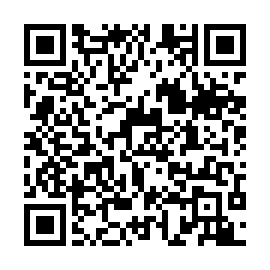 ПОРЯДОК ПРЕДВАРИТЕЛЬНОГО ОТБОРА УЧАСТНИКОВ ТВОРЧЕСКОЙ ПРОГРАММЫ ФЕСТИВАЛЯ. 
•    Все участники конкурсной концертной программы фестиваля (детской – до 14 лет и взрослой) за исключением приглашенных Оргкомитетом, обязаны пройти соответствующее ПРЕДВАРИТЕЛЬНОЕ ПРОСЛУШИВАНИЕ. •    Механизм и график прослушивания объявляется на фестивале и анонсируется на информационном щите Оргкомитета. 
•    Музыкальное сопровождение исполняемых песен допускается музыкальными инструментами, не требующими специального аппаратного подключения и обработки. 
В отдельных случаях и по согласованию с Оргкомитетом допускается иное музыкальное сопровождение при наличии технической возможности, творческой целесообразности и соответствия заявленному формату фестиваля. 
•    Использование фонограмм  (как «минус» так и «плюс»), ненормативной лексики и экзальтирующих элементов воздействия на аудиторию (раздевание, поливание водой, прыжки и т.п.)  НЕ ДОПУСКАЕТСЯ. 

КОНЦЕРТНАЯ ПРОГРАММА ФЕСТИВАЛЯ. 
•    В рамках фестиваля традиционно проходят концерты приглашенных гостей, взрослый и детский "Конкурсный" концерты, и "Гала-концерт".  
•    Расписание концертов:
- Прослушивание		11.00 – 17.00		Палатка прослушивания
- Детский концерт-конкурс 15.00 – 16.30		Малая сцена
- Концерты гостей 		17.00 – 19.30 		Малая и Большая сцены
- Конкурсный концерт  	20.00 – 22.00		Большая сцена
- Гала-концерт фестиваля	22.00 – 24.00 		Большая сцена

УЧАСТНИКИ И ГОСТИ ФЕСТИВАЛЯ.  ТЕРРИТОРИЯ ФЕСТИВАЛЯ. 

•    Участник фестиваля – участник конкурсной, концертной или иной программы фестиваля, член Оргкомитета, работник комендантской или иной службы фестиваля. 
•    Гость фестиваля – зритель концертных и иных программ фестиваля, организующий свой досуг на территории фестиваля. 
•    Территория фестиваля: территория, ограниченная рекой Камышенкой и Контрольно-пропускными пунктами при въезде на фестивальную поляну.    

РАЗМЕЩЕНИЕ ГОСТЕЙ И УЧАСТНИКОВ НА ТЕРРИТОРИИ ФЕСТИВАЛЯ. 
•    Участники и гости фестиваля проходят добровольную регистрацию на КПП или в лагере Оргкомитета. Добровольная регистрация гостей, участников и их автомотосредств производится с целью обеспечения норм безопасности. Во время прохождения регистрации гости и участники: 
    -  Проходят инструктаж по основным правилам поведения на фестивале; 
    -  Знакомятся  под роспись с противопожарной инструкцией; 
    -  Предъявляют электронный или кассовый билет на гала-концерт фестиваля (стоимость билета 150 руб., дети до 12 - бесплатно) и получают браслет участника или гостя; 
    - Согласовывают с коменданской службой место размещения лагеря (бивака); 
    - При  наличии транспорта паркуют его в специально отведённом месте. 
•    Весь автомототранспорт участников и гостей в целях безопасности располагается в месте, отведённом для бесплатной парковки. Транспортные средства Оргкомитета, членов Жюри и специальных служб фестиваля, отмеченных соответствующими знаками, паркуются на территории фестиваля в районе лагеря Оргкомитета.  
•    Гости и Участники фестиваля обязаны иметь при себе удостоверение личности (паспорт/ водительское удостоверение/ военный билет/ студенческий билет и т.д.). Группы участников и гостей фестиваля, не достигшие 18 лет, допускаются на территорию лагеря только в сопровождении старшего группы (старше 18 лет), несущего всю полноту ответственности за возглавляемую им группу. 

ОПРЕДЕЛЕНИЕ  ОСОБО ОТЛИЧИВШИХСЯ УЧАСТНИКОВ 
ТВОРЧЕСКОЙ ПРОГРАММЫ ФЕСТИВАЛЯ. •    Жюри по результатам детского и взрослого конкурсного прослушивания определяет,  исходя из наличия призового фонда НАИБОЛЕЕ ОТЛИЧИВШИХСЯ участников творческой программы, которым присваиваются звания Лауреат или Дипломант фестиваля «Зеленая Карета» в номинациях: «Автор песни», «Исполнитель», «Композитор», «Песенный текст», «Поэтический текст», «Ансамбль».  
•    Жюри по согласованию с Оргкомитетом фестиваля вправе: 
     - изменять или дополнять список номинаций; 
     - выделять из своего состава или назначать дополнительных специалистов для работы по специфическим направлениям, если таковое требуется. 
•     Награждение отличившихся в творческом конкурсе производится исключительно Оргкомитетом исходя из наличия призового фонда по представлению вердикта Жюри. 
•    По согласованию с Оргкомитетом допускается учреждение собственных призов спонсорами фестиваля и лицами, внесшими значительный вклад в развитие фестиваля. 
РАЗВЛЕКАТЕЛЬНАЯ ПРОГРАММА ФЕСТИВАЛЯ. 
Спортивная, детская и иные конкурсно-развлекательные программы, согласованные с Оргкомитетом или организуемые Оргкомитетом проводятся в течение работы фестиваля и анонсируются на информационном щите Оргкомитета. 
ОСОБЫЕ УСЛОВИЯ.  
•    Организаторы фестиваля не несут ответственность за обеспечение участников и гостей дровами, питанием и водой. По мере возможности организуется торговля основными продуктами, водой и безалкогольными напитками. 
•    Продажа и распространение на территории фестиваля алкогольной продукции строго  запрещены. КАК ДОБРАТЬСЯ ДО ФЕСТИВАЛЯ  
(координаты поляны: 56.441002, 61.680986) 
•    По трассе «Екатеринбург - Каменск-Уральский» через д. М. Белоносова. 
Привязка: Т-образный перекресток на восточной окраине деревни. Далее по указателям 5 км по полевой дороге через брод (координаты брода  56.450020, 61.675676)  в направлении на юг, юго-восток (см схему); •    По трассе «Екатеринбург - Каменск-Уральский» до c. Покровское. 
Привязка: светофор и поворот на Кисловское / Бекленищево (дорога на порог «Ревун»), мост через р.Камышенку, далее до V-образной развилки, по ней налево на второстепенную дорогу и полевыми дорогами по указателям 6,5 км (см. схему). 
•    Электричками до ж/д  станции «82 км», далее по указателям или в общем направлении на юго-восток до р. Камышенка и по ее течению до лагеря (см. схему). 


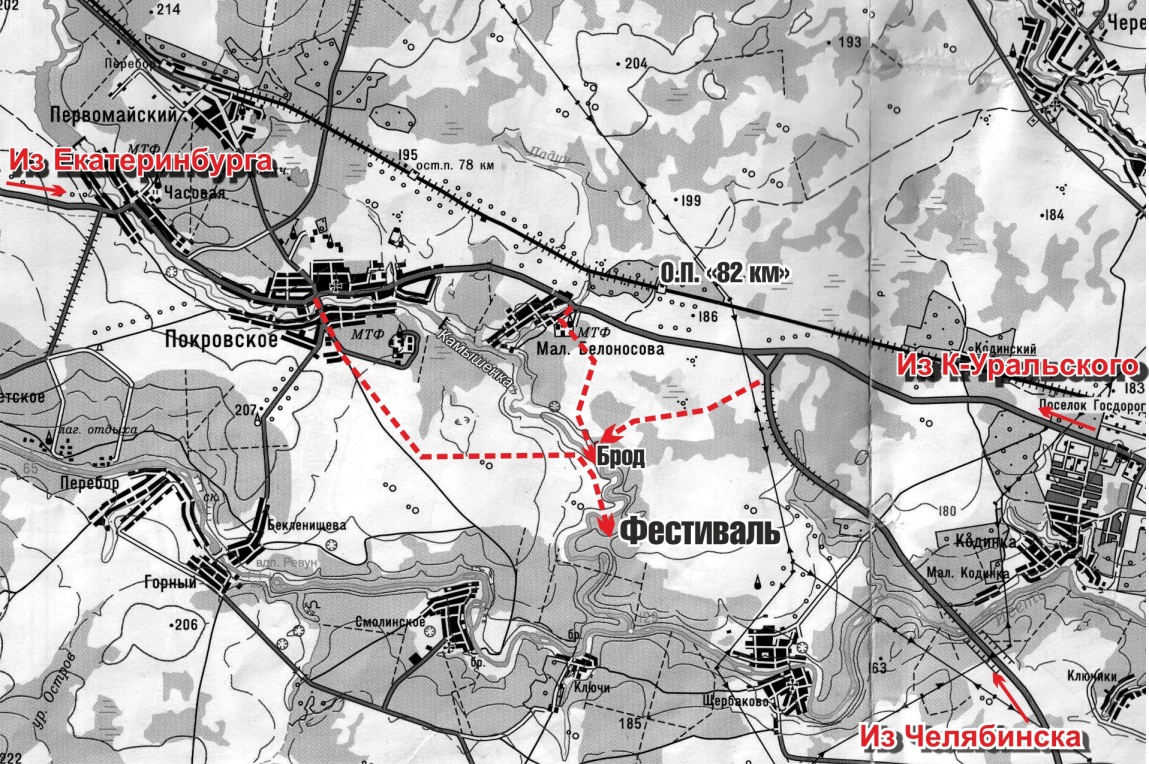 
ОТВЕТСТВЕННЫЕ ЛИЦА ФЕСТИВАЛЯ 

Председатель Оргкомитета    	Генцель Ирина Ивановна	+7 950 191 51 69 
Директор фестиваля    		Лейч Павел 			+7 904 388 7580 
Группа прослушивания:        	Следнева Татьяна		+7 902 872 1925
Комендантская служба		Мацкевич Ольга		+7 982 625 85 99РАСПОЛОЖЕНИЕ ОСНОВНЫХ ЛОКАЦИЙ ФЕСТИВАЛЯ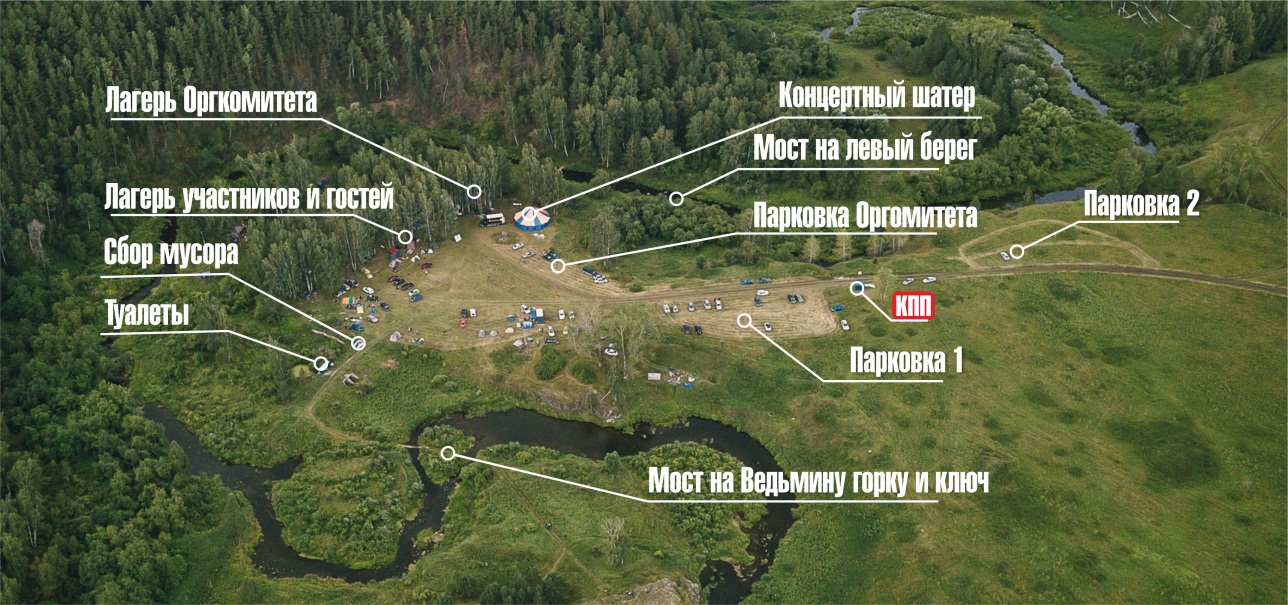 Утверждаю _________________Директор МАУК «СКЦ»О.Н. Сергеева«___» _______ 2022 гУтверждаю _________________Председатель Оргкомитета фестиваляИ.И. Генцель«___» _______ 2022 г